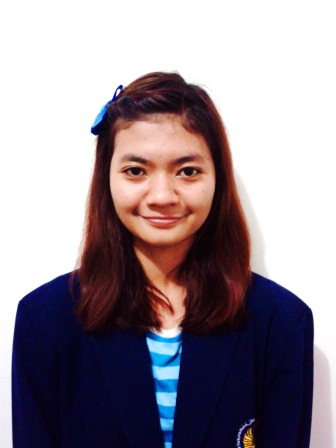 Name		: Via FitriaAddress	: Bumi Mangli Permai DC 7, Jember, East Java, IndonesiaPostal Code	: 68132Telephone	: +6285607807001Email		: vhiisones@gmail.comPERSONAL INFORMATIONDOB		: February 22nd, 1994Place of Birth	: Jember, IndonesiaNationality	: IndonesianGender		: FemaleMarital Status	: SingleEDUCATION	Jember Lor II Elementary School 		(2000-2006)	Junior High School 1 Jember 			(2006-2009)	Senior High School 2 Jember 			(2009-2012)	University of Surabaya, Chemistry Major 	(2012-present)NON FORMAL EDUCATION	Music education ( violin)WORKING EXPERIENCE	Course teacher for elementary schoolORGANIZATION EXPERIENCE	Member of Jember Symphony Orchestra	(2008-2012)	Ambassador of Natur-E ( Beauty Suplement)	(2013)LANGUAGES	Fluent in Indonesian and English	Basic in Korean and MandarinWith regard,Via Fitria 